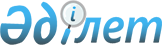 "2013 жылға қоғамдық жұмыстарды ұйымдастыру туралы" Сарысу ауданы әкімдігінің 2013 жылғы 26 ақпандағы № 63 қаулысына өзгеріс енгізу туралыЖамбыл облысы Сарысу ауданы әкімдігінің 2013 жылғы 11 қыркүйектегі № 312 қаулысы. Жамбыл облысының Әділет департаментінде 2013 жылғы 4 қазанда № 2021 болып тіркелді      РҚАО-ның ескертпесі.

      Құжаттың мәтінінде түпнұсқаның пунктуациясы мен орфографиясы сақталған.

      «Халықты жұмыспен қамту туралы» Қазақстан Республикасының 2001 жылғы 23 қаңтардағы Заңының 20 бабына және «Халықты жұмыспен қамту туралы» Қазақстан Республикасының 2001 жылғы 23 қаңтардағы Заңын iске асыру жөнiндегi шаралар туралы» Қазақстан Республикасы Үкiметiнiң 2001 жылғы 19 маусымдағы № 836 қаулысымен бекiтiлген «Қоғамдық жұмыстарды ұйымдастыру мен қаржыландырудың Ережесiне» сәйкес, жұмыссыздар үшін қоғамдық жұмыстарды ұйымдастыру мақсатында Сарысу ауданының әкімдігі ҚАУЛЫ ЕТЕДІ:



      1. «2013 жылға қоғамдық жұмыстарды ұйымдастыру туралы» Сарысу ауданы әкімдігінің 2013 жылғы 26 ақпандағы № 63 қаулысына (Нормативтік құқықтық актілерді мемлекеттік тіркеу тізілімінде № 1908 болып тіркелген, 2013 жылғы 10 сәуірдегі № 28 аудандық «Сарысу» газетінде жарияланған) келесі өзгеріс енгізілсін:



      аталған қаулының қосымшасы осы қаулының қосымшасына сәйкес жаңа редакцияда мазмұндалсын.



      2. Осы қаулы әдiлет органдарында мемлекеттiк тiркелген күннен бастап күшiне енедi және алғаш ресми жарияланғаннан кейiн күнтiзбелiк он күн өткен соң қолданысқа енгiзiледi және 2013 жылдың 1 шілдесінен туындайтын қатынастарға таралады.



      3. Осы қаулының орындалуын бақылау аудан әкімінің орынбасары Аукенов Қайрат Қостанайұлына жүктелсін.

      

      Аудан әкімінің

      міндетін атқарушы                          О. КөкейКЕЛІСІЛДІ:

«Жамбыл облысы Жаңатас қаласының

Қорғаныс істері жөніндегі біріктірілген

бөлімі» мемлекеттік мекемесінің

басшысы

Е. Абдиев

16 қыркүйек 2013 жыл«Жамбыл облысының Ішкі істер

Департаменті Сарысу ауданының ішкі

істер бөлімі» мемлекеттік мекемесінің

басшысы

Б. Нүркенов

16 қыркүйек 2013 жыл

Сарысу ауданы әкімдігінің

      2013 жылғы 11 қыркүйектегі

      № 312 қаулысына қосымша      Сарысу ауданы әкімдігінің

      2013 жылғы 26 ақпандағы

      № 63 қаулысына қосымша Ұйымдардың тiзбелерi, қоғамдық жұмыстардың түрлерi, көлемi мен нақты жағдайлары, қатысушылардың еңбегiне төленетiн ақының мөлшерi және оларды қаржыландыру көздерi, қоғамдық жұмыстарға сұраныс пен ұсыныс
					© 2012. Қазақстан Республикасы Әділет министрлігінің «Қазақстан Республикасының Заңнама және құқықтық ақпарат институты» ШЖҚ РМК
				№Ұйымның атауыҚоғамдық жұмыстардың түрлерiКөлемi мен нақты жағдайларыҚатысушылардың еңбегіне төленетін ақының мөлшері және оларды қаржыландыру көздері (теңге)СұранысҰсыныс1.«Сарысу ауданы Жаңатас қаласы әкімінің аппараты» коммуналдық мемлекеттік мекемесіБекітілген учаскелерінде санитарлық тазалауТолық емес жұмыс күнi жағдайында және икемдi график бойынша27 990

жергілікті бюджет59592.«Сарысу ауданы Байқадам ауылдық округі әкімінің аппараты» коммуналдық мемлекеттік мекемесіБекітілген учаскелерінде санитарлық тазалауТолық емес жұмыс күнi жағдайында және икемдi график бойынша27 990

жергілікті бюджет12123.«Сарысу ауданы Жайылма ауылдық округі әкімінің аппараты» коммуналдық мемлекеттік мекемесіБекітілген учаскелерінде санитарлық тазалауТолық емес жұмыс күнi жағдайында және икемдi график бойынша27 990

жергілікті бюджет554.«Сарысу ауданы Жаңаталап ауылдық округі әкімінің аппараты» коммуналдық мемлекеттік мекемесіБекітілген учаскелерінде санитарлық тазалауТолық емес жұмыс күнi жағдайында және икемдi график бойынша27 990

жергілікті бюджет555.«Сарысу ауданы Игілік ауылдық округі әкімінің аппараты» коммуналдық мемлекеттік мекемесіБекітілген учаскелерінде санитарлық тазалауТолық емес жұмыс күнi жағдайында және икемдi график бойынша27 990

жергілікті бюджет556.«Сарысу ауданы Тоғызкент ауылдық округі әкімінің аппараты» коммуналдық мемлекеттік мекемесіБекітілген учаскелерінде санитарлық тазалауТолық емес жұмыс күнi жағдайында және икемдi график бойынша27 990

жергілікті бюджет557.«Сарысу ауданы Жаңаарық ауылдық округі әкімінің аппараты» коммуналдық мемлекеттік мекемесіБекітілген учаскелерінде санитарлық тазалауТолық емес жұмыс күнi жағдайында және икемдi график бойынша27 990

жергілікті бюджет558.«Сарысу ауданы Қамқалы ауылдық округі әкімінің аппараты» коммуналдық мемлекеттік мекемесіБекітілген учаскелерінде санитарлық тазалауТолық емес жұмыс күнi жағдайында және икемдi график бойынша27 990

жергілікті бюджет10109.«Сарысу ауданы Досбол ауылдық округі әкімінің аппараты» коммуналдық мемлекеттік мекемесіБекітілген учаскелерінде санитарлық тазалауТолық емес жұмыс күнi жағдайында және икемдi график бойынша27 990

жергілікті бюджет5510.«Сарысу ауданы Түркістан ауылдық округі әкімінің аппараты» коммуналдық мемлекеттік мекемесіБекітілген учаскелерінде санитарлық тазалауТолық емес жұмыс күнi жағдайында және икемдi график бойынша27 990

жергілікті бюджет5511.«Жамбыл облысы Жаңатас қаласының Қорғаныс істері жөніндегі біріктірілген бөлімі» мемлекеттік мекемесіҚұжаттарды рәсімдеуге техникалық көмек көрсетуТолық емес жұмыс күнi жағдайында және икемдi график бойынша27 990

жергілікті бюджет1112.«Жамбыл облысының Ішкі істер Департаменті Сарысу ауданының ішкі істер бөлімі» мемлекеттік мекемесіҚұжаттарды рәсімдеуге техникалық көмек көрсетуТолық емес жұмыс күнi жағдайында және икемдi график бойынша27 990

жергілікті бюджет151513.«Сарысу ауданы әкімдігінің тұрғын үй-коммуналдық шаруашылық, жолаушылар көлігі және автомобиль жолдары бөлімі» коммуналдық мемлекеттік мекемесіҚұжаттарды рәсімдеуге техникалық көмек көрсетуТолық емес жұмыс күнi жағдайында және икемдi график бойынша27 990

жергілікті бюджет2214.«Сарысу ауданы әкімдігінің кәсіпкерлік және ауыл шаруашылығы бөлімі» коммуналдық мемлекеттік мекемесіҚұжаттарды рәсімдеуге техникалық көмек көрсетуТолық емес жұмыс күнi жағдайында және икемдi график бойынша27 990

жергілікті бюджет1115.«Сарысу ауданы әкімдігінің сәулет, қала құрылысы және құрылыс бөлімі» коммуналдық мемлекеттік мекемесіҚұжаттарды рәсімдеуге техникалық көмек көрсетуТолық емес жұмыс күнi жағдайында және икемдi график бойынша27 990

жергілікті бюджет1116.Сарысу ауданы әкімдігінің тұрғын үй-коммуналдық шаруашылық, жолаушылар көлігі және автомобиль жолдары бөлімінің «Көгалдандыру және көріктендіру кәсіпорны» шаруашылық жүргізу құқығындағы коммуналдық мемлекеттік кәсіпорныАуданның санитарлық тазалау, көркейту және көгалдандыруТолық емес жұмыс күнi жағдайында және икемдi график бойынша27 990

жергілікті бюджет505016.Сарысу ауданы әкімдігінің тұрғын үй-коммуналдық шаруашылық, жолаушылар көлігі және автомобиль жолдары бөлімінің «Көгалдандыру және көріктендіру кәсіпорны» шаруашылық жүргізу құқығындағы коммуналдық мемлекеттік кәсіпорныАудандағы тұрғын үйлерді күрделі жөндеу жұмыстарына қатысуТолық емес жұмыс күнi жағдайында және икемдi график бойынша35 000

жергілікті бюджет303017.«Сарысу ауданы әкімдігінің мәдениет және тілдерді дамыту бөлімінің орталықтандырылған кітапханалар жүйесі» коммуналдық мемлекеттік мекемесіҚұжаттарды рәсімдеуге техникалық көмек көрсетуТолық емес жұмыс күнi жағдайында және икемдi график бойынша27 990

жергілікті бюджет1118.Сарысу ауданы әкімдігінің тұрғын үй коммуналдық шаруашылық, жолаушылар көлігі және автомобиль жолдары бөлімінің «Сарысу сулары» шаруашылық жүргізу құқықтағы коммуналдық мемлекеттік кәсіпорныАуданның санитарлық тазалау, көркейту және көгалдандыруТолық емес жұмыс күнi жағдайында және икемдi график бойынша27 990

жергілікті бюджет232319.«Сарысу ауданы әкімдігі тұрғын үй-коммуналдық шаруашылық, жолаушылар көлігі және автомобиль жолдары бөлімінің «Жаңатас-Су-Жылу» шаруашылық жүргізу құқығындағы коммуналдық мемлекеттік кәсіпорныБекітілген учаскелерінде санитарлық тазалауТолық емес жұмыс күнi жағдайында және икемдi график бойынша27 990

жергілікті бюджет171720.«Сарысу ауданы әкімдігінің тұрғын үй инспекциясы бөлімі» коммуналдық мемлекеттік мекемесіБекітілген учаскелерінде санитарлық тазалауТолық емес жұмыс күнi жағдайында және икемдi график бойынша27 990

жергілікті бюджет22Барлығы:259259